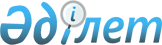 О внесении изменений в решение Мугалжарского районного маслихата от 25 декабря 2020 года № 533 "Об утверждении Мугалжарского районного бюджета на 2021-2023 годы"
					
			С истёкшим сроком
			
			
		
					Решение Мугалжарского районного маслихата Актюбинской области от 3 сентября 2021 года № 77. Зарегистрировано в Министерстве юстиции Республики Казахстан 11 сентября 2021 года № 24314. Прекращено действие в связи с истечением срока
      РЕШИЛ:
      1. Внести в решение Мугалжарского районного маслихата от "Об утверждении Мугалжарского районного бюджета на 2021-2023 годы" 25 декабря 2020 года № 533 (зарегистрированное в Реестре государственной регистрации нормативных правовых актов за № 7872) следующие изменения:
      пункт 1 изложить в новой редакции:
      "1. Утвердить Мугалжарский районный бюджет на 2021-2023 годы согласно приложениям 1, 2 и 3 соответственно, в том числе на 2021 год в следующих объемах:
      1) доходы – 17 403 178 тысяч тенге:
      налоговые поступления – 11 034 476 тысяч тенге;
      неналоговые поступления – 31 408 тысяч тенге;
      поступления от продажи основного капитала – 54 778 тысяч тенге;
      поступления трансфертов – 6 282 516 тысяч тенге;
      2) затраты – 17 422 725,4 тысяч тенге;
      3) чистое бюджетное кредитование – 7 249 тысяч тенге:
      бюджетные кредиты – 23 777 тысяч тенге;
      погашение бюджетных кредитов – 16 528 тысяч тенге;
      4) сальдо по операциям с финансовыми активами – 0 тенге;
      приобретение финансовых активов – 0 тенге;
      поступления от продажи финансовых активов государства – 0 тенге;
      5) дефицит (профицит) бюджета – - 26 796,4 тысяч тенге;
      6) финансирование дефицита (использование профицита) бюджета – 26 796,4 тысяч тенге:
      поступление займов – 23 777 тысяч тенге;
      погашение займов – 16 528,9 тысяч тенге;
      используемые остатки бюджетных средств – 19 548,3 тысяч тенге.";
      подпункт 8) пункта 7 изложить в новой редакции:
      "8) на установление доплат к заработной плате работников, предоставляющих специальные социальные услуги в государственных организациях социальной защиты населения - 50 386 тысяч тенге;";
      подпункт 2) пункта 8 изложить в новой редакции:
      "2) на строительство новой сети водоснабжения индивидуальных жилых домов в 10 квартале микрорайона Самал города Кандыагаш - 71 355 тысяч тенге;";
      подпункты 5), 6), 7) пункта 10 изложить в новой редакции:
      "5) на капитальный ремонт многоэтажных жилых домов - 513 819 тысяч тенге;
      6) на реализацию мероприятий по улучшению социальной и инженерной инфраструктуры в сельских населенных пунктах в рамках проекта "Ауыл - Ел бесігі - 210 867 тысяч тенге;
      7) на обеспечение прав и улучшение качества жизни инвалидов в Республике Казахстан - 35 227 тысяч тенге.";
      подпункты 4), 14) пункта 11 изложить в новой редакции:
      "4) на строительство водопроводных сетей и сооружений в селе Басшили - 76 725 тысяч тенге;
      14) на строительство подводящего и внутрипоселкового газопровода по улице Ынтымак в селе Басшили Енбекского сельского округа (разъезд № 315) - 25 686 тысяч тенге.";
      пункт 13 изложить в новой редакции:
      "13. Утвердить резерв местного исполнительного органа района на 2021 год в сумме - 27 324 тысяч тенге.";
      приложения 1, 4 к указанному решению изложить в новой редакции согласно приложениям 1, 2 к настоящему решению.
      2. Настоящее решение вводится в действие с 1 января 2021 года. Мугалжарский районный бюджет на 2021 год Бюджетные программы аппаратов акима города районного значения, села, поселка, сельского округа на 2021 год
      продолжение таблицы
					© 2012. РГП на ПХВ «Институт законодательства и правовой информации Республики Казахстан» Министерства юстиции Республики Казахстан
				
      Cекретарь Мугалжарского районного маслихата 

Р. Мусенова
Приложение 1 к решению Мугалжарского районного маслихата от 3 сентября 2021 года № 77Приложение 1 к решению Мугалжарского районного маслихата от 25 декабря 2020 года № 533
категория
категория
категория
категория
сумма (тысяч тенге)
класс
класс
класс
сумма (тысяч тенге)
подкласс
подкласс
сумма (тысяч тенге)
наименование
сумма (тысяч тенге)
1
2
3
4
5
1. ДОХОДЫ
17 403 178
1
НАЛОГОВЫЕ ПОСТУПЛЕНИЯ
11 034 476
01
Подоходный налог
755 663
1
Корпоративный подоходный налог
21945
2
Индивидуальный подоходный налог
733 718
03
Социальный налог
611 068
1
Социальный налог
611 068
04
Налоги на собственность
9 509 412
1
Налоги на имущество
9 495 499
5
Единый земельный налог
13 913
05
Внутренние налоги на товары, работы и услуги
150 434
2
Акцизы
18 653
3
Поступления за использование природных и других ресурсов
102 431
4
Сборы за ведение предпринимательской и профессиональной деятельности
29 350
08
Обязательные платежи, взимаемые за совершение юридически значимых действий и (или) выдачу документов уполномоченными на то государственными органами или должностными лицами
7 899
1
Государственная пошлина
7 899
2
НЕНАЛОГОВЫЕ ПОСТУПЛЕНИЯ
31 408
01
Доходы от государственной собственности
9 053
5
Доходы от аренды имущества, находящегося в государственной собственности
8 097
7
Вознаграждения по кредитам, выданным из государственного бюджета
268
9
Прочие доходы от государственной собственности
688
04
Штрафы, пени, санкции, взыскания, налагаемые государственными учреждениями, финансируемыми из государственного бюджета, а также содержащимися и финансируемыми из бюджета (сметы расходов) Национального Банка Республики Казахстан 
1 707
1
Штрафы, пени, санкции, взыскания, налагаемые государственными учреждениями, финансируемыми из государственного бюджета, а также содержащимися и финансируемыми из бюджета (сметы расходов) Национального Банка Республики Казахстан, за исключением поступлений от организаций нефтяного сектора и в Фонд компенсации потерпевшим
1 707
06
Прочие неналоговые поступления
20 648
1
Прочие неналоговые поступления
20 648
3
Поступления от продажи основного капитала
54 778
01
Продажа государственного имущества, закрепленного за государственными учреждениями
18 028
1
Продажа государственного имущества, закрепленного за государственными учреждениями
18 028
03
Продажа земли и нематериальных активов
36 750
1
Продажа земли
36 750
4
Поступления трансфертов
6 282 516
01
Трансферты из нижестоящих органов государственного управления
1 005 329,2
3
Трансферты из бюджетов городов районного значения, сел, поселков, сельских округов
1 005 329,2
02
Трансферты из вышестоящих органов государственного управления
5 277 186,8
2
Трансферты из областного бюджета
5 277 186,8
функциональная группа
функциональная группа
функциональная группа
функциональная группа
функциональная группа
сумма (тысяч тенге)
функциональная подгруппа
функциональная подгруппа
функциональная подгруппа
функциональная подгруппа
сумма (тысяч тенге)
администратор бюджетных программ
администратор бюджетных программ
администратор бюджетных программ
сумма (тысяч тенге)
программа
программа
сумма (тысяч тенге)
наименование
сумма (тысяч тенге)
ІІ. ЗАТРАТЫ 
17 422 725,4
01
Государственные услуги общего характера
563 199
1
Представительные, исполнительные и другие органы, выполняющие общие функции государственного управления
341 065,7
112
Аппарат маслихата района (города областного значения)
35 754
001
Услуги по обеспечению деятельности маслихата района (города областного значения)
35 054
003
Капитальные расходы государственного органа
700
122
Аппарат акима района (города областного значения)
305 311,7
001
Услуги по обеспечению деятельности акима района (города областного значения)
168 142
003
Капитальные расходы государственного органа 
33 000
113
Целевые текущие трансферты нижестоящим бюджетам
104 169,7
2
Финансовая деятельность
30 189
452
Отдел финансов района (города областного значения)
30 189
001
Услуги по реализации государственной политики в области исполнения бюджета и управления коммунальной собственностью района (города областного значения)
26 270
003
Проведение оценки имущества в целях налогообложения
1 945
010
Приватизация, управление коммунальным имуществом, постприватизационная деятельность и регулирование споров, связанных с этим
1 974
5
Планирование и статистическая деятельность
30 185
453
Отдел экономики и бюджетного планирования района (города областного значения)
30 185
001
Услуги по реализации государственной политики в области формирования и развития экономической политики, системы государственного планирования
29 765
004
Капитальные расходы государственного органа 
420
9
Прочие государственные услуги общего характера
161 759,3
454
Отдел предпринимательства и сельского хозяйства района (города областного значения)
37 910
001
Услуги по реализации государственной политики на местном уровне в области развития предпринимательства и сельского хозяйства
37 910
458
Отдел жилищно-коммунального хозяйства, пассажирского транспорта и автомобильных дорог района (города областного значения)
119 849,3
001
Услуги по реализации государственной политики на местном уровне в области жилищно-коммунального хозяйства, пассажирского транспорта и автомобильных дорог
22 491
013
Капитальные расходы государственного органа
1 500
113
Целевые текущие трансферты нижестоящим бюджетам
69 753
114
Целевые трансферты на развитие нижестоящим бюджетам
26 105,3
466
Отдел архитектуры, градостроительства и строительства района (города областного значения)
4 000
040
Развитие объектов государственных органов
4 000
02
Оборона
67 774
1
Военные нужды
16 736
122
Аппарат акима района (города областного значения)
16 736
005
Мероприятия в рамках исполнения всеобщей воинской обязанности
16 736
2
Организация работы по чрезвычайным ситуациям
51 038
122
Аппарат акима района (города областного значения) 
51 038
006
Предупреждение и ликвидация чрезвычайных ситуаций масштаба района (города областного значения)
10 365
007
Мероприятия по профилактике и тушению степных пожаров районного (городского) масштаба, а также пожаров в населенных пунктах, в которых не созданы органы государственной противопожарной службы
40 673
06
Социальная помощь и социальное обеспечение
1 387 481
1
Социальное обеспечение
187 301
451
Отдел занятости и социальных программ района (города областного значения)
187 301
005
Государственная адресная социальнаяпомощь 
187 301
2
Социальная помощь
1 132 368
451
Отдел занятости и социальных программ района (города областного значения)
1 132 368
002
Программа занятости
630 642
004
Оказание социальной помощи на приобретение топлива специалистам здравоохранения, образования, социального обеспечения, культуры, спорта и ветеринарии в сельской местности в соответствии с законодательством Республики Казахстан
16 960
006
Оказание жилищной помощи
3 294
007
Социальная помощь отдельным категориям нуждающихся граждан по решениям местных представительных органов
161 587
014
Оказание социальной помощи нуждающимся гражданам на дому
97 886
017
Обеспечение нуждающихся инвалидов протезно-ортопедическими, сурдотехническими и тифлотехническими средствами, специальными средствами передвижения, обязательными гигиеническими средствами, а также предоставление услуг санаторно-курортного лечения, специалиста жестового языка, индивидуальных помощников в соответствии с индивидуальной программой реабилитации инвалида
159 552
023
Обеспечение деятельности центров занятости населения
62 447
9
Прочие услуги в области социальной помощи и социального обеспечения
67 812
451
Отдел занятости и социальных программ района (города областного значения)
67 812
001
Услуги по реализации государственной политики на местном уровне в области обеспечения занятости и реализации социальных программ для населения
54 508
011
Оплата услуг по зачислению, выплате и доставке пособий и других социальных выплат
1 442
050
Обеспечение прав и улучшение качества жизни инвалидов в Республике Казахстан
5 461
054
Размещение государственного социального заказа в неправительственных организациях
6 401
07
Жилищно-коммунальное хозяйство
3 714 617,8
1
Жилищное хозяйство
1 557 573
458
Отдел жилищно-коммунального хозяйства, пассажирского транспорта и автомобильных дорог района (города областного значения)
540 847
003
Организация сохранения государственного жилищного фонда
540 847
466
Отдел архитектуры, градостроительства и строительства района (города областного значения)
1 016 726
003
Проектирование и (или) строительство, реконструкция жилья коммунального жилищного фонда
701
004
Проектирование, развитие и (или) обустройство инженерно-коммуникационной инфраструктуры
979 625
033
Проектирование, развитие и (или) обустройство инженерно-коммуникационной инфраструктуры
3 000
098
Приобретение жилья коммунального жилищного фонда
33 400
2
Коммунальное хозяйство
2 110 964,8
458
Отдел жилищно-коммунального хозяйства, пассажирского транспорта и автомобильных дорог района (города областного значения)
2 074 793,8
011
Обеспечение бесперебойного теплоснабжения малых городов
38 383
012
Функционирование системы водоснабжения и водоотведения
11 600
027
Организация эксплуатации сетей газификации, находящихся в коммунальной собственности районов (городов областного значения)
16 735,8
029
Развитие системы водоснабжения и водоотведения 
468 467
058
Развитие системы водоснабжения и водоотведения в сельских населенных пунктах
1 539 608
466
Отдел архитектуры, градостроительства и строительства района (города областного значения)
36 171
005
Развитие коммунального хозяйства
1 171
007
Развитие благоустройства городов и населенных пунктов
35 000
3
Благоустройство населенных пунктов
46 080
458
Отдел жилищно-коммунального хозяйства, пассажирского транспорта и автомобильных дорог района (города областного значения)
46 080
015
Освещение улиц в населенных пунктах
46 080
08
Культура, спорт, туризм и информационное пространство
517 841
1
Деятельность в области культуры
271 938
455
Отдел культуры и развития языков района (города областного значения)
264 938
003
Поддержка культурно-досуговой работы
264 938
466
Отдел архитектуры, градостроительства и строительства района (города областного значения)
7 000
011
Развитие объектов культуры
7 000
2
Спорт
24 530
465
Отдел физической культуры и спорта района (города областного значения)
16 585
001
Услуги по реализации государственной политики на местном уровне в сфере физической культуры и спорта
12 085
006
Проведение спортивных соревнований на районном (города областного значения) уровне
1 000
007
Подготовка и участие членов сборных команд района (города областного значения) по различным видам спорта на областных спортивных соревнованиях
3 500
466
Отдел архитектуры, градостроительства и строительства района (города областного значения)
7 945
008
Развитие объектов спорта
7 945
3
Информационное пространство
117 602
455
Отдел культуры и развития языков района (города областного значения)
100 316
006
Функционирование районных (городских) библиотек
100 116
007
Развитие государственного языка и других языков народа Казахстана
200
456
Отдел внутренней политики района (города областного значения)
17 286
002
Услуги по проведению государственной информационной политики
17 286
9
Прочие услуги по организации культуры, спорта, туризма и информационного пространства
103 771
455
Отдел культуры и развития языков района (города областного значения)
37 211
001
Услуги по реализации государственной политики на местном уровне в области развития языков и культуры
31 261
032
Капитальные расходы подведомственных государственных учреждений и организаций
5 950
456
Отдел внутренней политики района (города областного значения)
66 560
001
Услуг по реализации государственной политики на местном уровне в области информации, укрепления государственности и формирования социального оптимизма граждан
22 383
003
Реализация мероприятий в сфере молодежной политики
44 177
09
Топливно-энергетический комплекс и недропользование
376 901
9
Прочие услуги в области топливно-энергетического комплекса и недропользования
376 901
458
Отдел жилищно-коммунального хозяйства, пассажирского транспорта и автомобильных дорог района (города областного значения)
25 686
036
Развитие газотранспортной системы 
25 686
466
Отдел архитектуры, градостроительства и строительства района (города областного значения)
351 215
036
Развитие газотранспортной системы
351 215
10
Сельское, водное, лесное, рыбное хозяйство, особо охраняемые природные территории, охрана окружающей среды и животного мира, земельные отношения
49 138
6
Земельные отношения
39 867
463
Отдел земельных отношений района (города областногозначения)
39 867
001
Услуги по реализации государственной политики в области регулирования земельных отношений на территории района (города областного значения)
25 849
003
Земельно-хозяйственное устройство населенных пунктов
3 018
004
Организация работ по зонированию земель
6 000
006
Землеустройство, проводимое при установлении границ районов, городов областного значения, районного значения, сельских округов, поселков, сел
5 000
9
Прочие услуги в области сельского, водного, лесного, рыбного хозяйства, охраны окружающей среды и земельных отношений
9 271
453
Отдел экономики и бюджетного планирования района (города областного значения)
9 271
099
Реализация мер по оказанию социальной поддержки специалистов
9 271
11
Промышленность, архитектурная, градостроительная и строительная деятельность
31 783
2
Архитектурная, градостроительная и строительная деятельность
31 783
466
Отдел архитектуры, градостроительства и строительства района (города областного значения)
31 783
001
Услуги по реализации государственной политики в области строительства, улучшения архитектурного облика городов, районов и населенных пунктов области и обеспечению рационального и эффективного градостроительного освоения территории района (города областного значения)
31 458
015
Капитальные расходы государственного органа
325
12
Транспорт и коммуникации
610 252,5
1
Автомобильный транспорт
610 252,5
458
Отдел жилищно-коммунального хозяйства, пассажирского транспорта и автомобильных дорог района (города областного значения)
610 252,5
022
Развитие транспортной инфраструктуры
546 318
023
Обеспечение функционирования автомобильных дорог
4 637
045
Капитальный и средний ремонт автомобильных дорог районного значения и улиц населенных пунктов
59 297,5
13
Прочие
262 222
3
Поддержка предпринимательской деятельности и защита конкуренции
1 000
454
Отдел предпринимательства и сельского хозяйства района (города областного значения)
1 000
006
Поддержка предпринимательской деятельности
1 000
9
Прочие
261 222
452
Отдел финансов района (города областного значения)
27 324
012
Резерв местного исполнительного органа района (города областного значения) 
27 324
458
Отдел жилищно-коммунального хозяйства, пассажирского транспорта и автомобильных дорог района (города областного значения)
233 898
062
Реализация мероприятий по социальной и инженерной инфраструктуре в сельских населенных пунктах в рамках проекта "Ауыл-Ел бесігі"
233 898
14
Обслуживание долга
127 096
1
Обслуживание долга
127 096
452
Отдел финансов района (города областного значения)
127 096
013
Обслуживание долга местных исполнительных органов по выплате вознаграждений и иных платежей по займам из областного бюджета
127 096
15
Трансферты
9 714 420,1
1
Трансферты
9 714 420,1
452
Отдел финансов района (города областного значения)
9 714 420,1
006
Возврат неиспользованных (недоиспользованных) целевых трансфертов
73,1
007
Бюджетные изъятия
1 907 000
024
Целевые текущие трансферты из нижестоящего бюджета на компенсацию потерь вышестоящего бюджета в связи с изменением законодательства
6 476 922
038
Субвенции
1 330 425
III. Чистое бюджетное кредитование 
7 249
Погашение бюджетных кредитов
23 777
10
Сельское, водное, лесное, рыбное хозяйство, особо охраняемые природные территории, охрана окружающей среды и животного мира, земельные отношения
23 777
9
Прочие услуги в области сельского, водного, лесного, рыбного хозяйства, охраны окружающей среды и земельных отношений
23 777
453
Отдел экономики и бюджетного планирования района (города областного значения)
23 777
006
Бюджетные кредиты для реализации мер социальной поддержки специалистов
23 777
5
Погашение бюджетных кредитов
16 528
01
Погашение бюджетных кредитов
16 528
1
Погашение бюджетных кредитов, выданных из государственного бюджета
16 528
V. Дефицит (профицит) бюджета
-26 796,4
VI. Финансирование дефицита (использование профицита) бюджета
26 796,4
7
Поступления займов
23 777
01
Внутренние государственные займы
23 777
2
Договоры займа
23 777
16
Погашение займов
16 528,9
1
Погашение займов
16 528,9
452
Отдел финансов района (города областного значения)
16 528,9
008
Погашение долга местного исполнительного органа перед вышестоящим бюджетом
16 528
021
Возврат неиспользованных бюджетных кредитов, выданных из местного бюджета
0,9
8
Используемые остатки бюджетных средств
19 548,3
01
Остатки бюджетных средств
19 548,3
1
Свободные остатки бюджетных средств
19 548,3
01
Свободные остатки бюджетных средств
19 548,3Приложение 2 к решению Мугалжарского районного маслихата от 3 сентября 2021 года № 77Приложение 4 к решению Мугалжарского районного маслихата от 25 декабря 2020 года № 533
№ п/н
Наименование городских, сельских округов
001 "Услуги по обеспечению деятельности акима города районного значения, села, поселка, сельского округа"
008 "Освещение улиц в населенных пунктах"
009 "Обеспечение санитарии населенных пунктов"
1
Кандыагашский городской округ
26 833
13 750
22 450
2
Эмбенский городской округ
19 776
6 520
2 835
3
Городской округ Жем
23 310
1 888
-
4
Аккемирский сельский округ
14 971
1 500
5
Батпаккольский сельский округ
11 482
3 000
6
Енбекский сельский округ
11 843
3 249
7
село Мугалжар
34 609
972
8
Ащесайский сельский округ
13 888,1
2 203,3
9
Егиндыбулакский сельский округ
16 785
718
10
сельский округ имени К.Жубанова
14 809,2
800
1 220,8
11
Журынский сельский округ
15 219
1 058
12
Каиндинский сельский округ
15 020
1 298
13
Кумжарганский сельский округ
15 103
1 735
14
Кумсайский сельский округ
14 080
962
15
Талдысайский сельский округ
17 742
953
итого
265 470,3
40 606,3
26 505,8
011 "Благоустройство и озеленение населенных пунктов"
013 "Обеспечение функционирования автомобильных дорог в городах районного значения, селах, поселках, сельских округах"
051 "Целевые текущие трансферты из нижестоящего бюджета на компенсацию потерь вышестоящего бюджета в связи с изменением законодательства"
всего (тысяч тенге)
25 860
9 800
338 596
437 289
1 900
3 000
117 692
151 723
-
1 500
45 577
72 275
3 400
47 784
67 655
-
2 100
77 939
94 521
-
2 400
29 653
47 145
-
-
63 028
98 609
-
3 612,6
-
19 704
105
4 760
21 509
43 877
-
2 100
30 173
49 103
-
2 840
32 405
51 522
210
2 720
23 889
43 137
210
1 100
35 665
53 813
188
3 500
31 830
50 560
105
1 400
29 292
49 492
28 578,0
44 232,6
925 032,0
1330 425